Allegato 1 – Domanda di Candidatura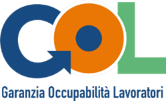 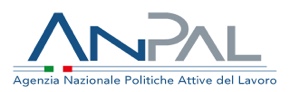 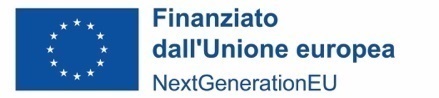 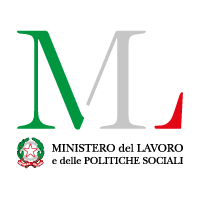 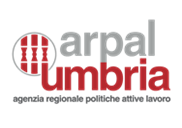 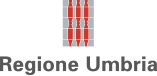 OGGETTO: Manifestazione di interesse per la realizzazione dei corsi di formazione relativi al Percorso 2 - Aggiornamento (Upskilling) e al Percorso 3 - Riqualificazione (Reskilling) – PNRR Programma GOL – PAR Umbria (DGR n. 149 del 25 febbraio 2022) – Avviso DGR 627 del 22 giugno 2022. Domanda di Candidatura.DOMANDA DI CANDIDATURASpett.le ARPAL UmbriaServizio gestione, controllo e monitoraggio degli interventi sui fondi strutturali e nazionalivia Palermo, 86/A - 06124 Perugia	PEC:politichelavoro@pec.arpalumbria.itdenominazione e ragione sociale del candidatoIl/La sottoscritto/a __________________________ nato/a a _____________ il ________________ domiciliato/a presso ____________________________ in qualità di legale rappresentante  dell’Ente________________________ con sede legale in _______________ cap. _______ via ________________ tel. n. ___________________ fax n. __________________  PEC ____________________ CF ______________ P. IVA ______________ o	organismo formativo accreditato a livello regionale per la macrotipologia formazione continua e permanente e formazione superiore (indicare gli estremi dell’atto di accreditamento/mantenimento) …………………………o	organismo formativo che alla data di scadenza del presente avviso abbia presentato domanda di accreditamento presso la Regione Umbria per la formazione continua e permanente e formazione superioreCHIEDErelativamente all’avviso in oggetto, di essere ammesso all’elenco degli Organismi accreditati alla formazione continua e permanente ed a quella superiore della Regione Umbria che intendono concorrere alla realizzazione degli interventi di formazione previsti al Percorso 2 - Aggiornamento “Upskilling” e al Percorso 3 - Riqualificazione “Reskilling”, compresa la formazione per lo sviluppo delle competenze digitali- Piano Nazionale di Ripresa e Resilienza (PNRR), Programma GOL in attuazione del PAR Umbria (DGR n. 149 del 25 febbraio 2022).Consapevole delle responsabilità e delle sanzioni penali stabilite dalla legge in caso di falsità in atti e dichiarazioni mendaci (art. 76 D.P.R. n. 445/2000) e della decadenza dai benefici eventualmente conseguenti al provvedimento emanato sulla base di dichiarazioni non veritiere (art. 75 D.P.R. n. 445/2000)2dichiaradi aver preso visione dell’Avviso e di accettarne senza riserva alcuna, tutte le condizioni;di presentare la domanda di candidatura in forma singola, ovvero in partenariato con l’organismo ……………………….di accettare il sistema dei controlli pubblici, anche con riferimento alle dichiarazioni sostitutive ai sensi del D.P.R. n. 445/2000;di accettare l’applicazione della normativa comunitaria, nazionale e regionale che regola la gestione del PNRR e specificamente per la realizzazione dei corsi di formazione relativi al Percorso 2 - Aggiornamento (Upskilling) e al Percorso 3 - Riqualificazione (Reskilling) previsti dal programma Garanzia di occupabilità dei lavoratori – GOL – PAR Umbria (DGR n. 149 del 25 febbraio 2022);di scegliere, oltre alle “Nuove tecnologie per il Made in Italy”, il seguente settore tra quelli individuati nell’avviso: “……………………………………………………….”di aver realizzato, a decorrere dal 01.01.2018 ad oggi, nel settore “Nuove tecnologie per il Made in Italy” e nel settore indicato al punto precedente, le attività formative riportate nella seguente tabella:  Settore: “Nuove tecnologie per il made in Italy”Aggiungere righe se necessarioSettore: “……………………………………………………….”Aggiungere righe se necessariodi avere nella disponibilità le seguenti sedi operative:DICHIARA ALTRESÌ❑	che la posizione degli organi societari del soggetto da lui rappresentato non contrasta con le disposizioni di cui all’articolo 6, comma 2 del Decreto Legge n. 78 del 31 maggio 2010, convertito nella Legge 122 del 30 luglio 2010;❑	che le disposizioni di cui all’articolo 6, comma 2 del Decreto Legge n. 78 del 31 maggio 2010 NON SI APPLICANO nei confronti del soggetto da lui rappresentato, in quanto: ________________________________________________________________________________-	di aver preso visione e sottoscritto l’Allegato 3 (Informativa sul trattamento dati e pubblicazione);-	di essere consapevole che, qualora dai controlli dell’amministrazione regionale, di cui agli articoli 71 e ss. del D.P.R. 445/00, emerga la non veridicità del contenuto della presente dichiarazione, l’Ente rappresentato decade dai benefici eventualmente concessi.Ai sensi dell’art. 38 del D.P.R. 445/00 allega obbligatoriamente alla presente istanza, copia fronte retro del documento di identità, in corso di validità, del sottoscrittore.Luogo e data, ________________				Firmato digitalmente______________________________Si allega:dichiarazione di partenariato (se previsto);fotocopia chiara e leggibile del documento di identità valido del legale rappresentante dell’organismo di formazione o di entrambi gli organismi di formazione in caso di partenariato;copia dei contratti d’uso delle sedi operative.(altra documentazione) ___________________________________________________INFORMATIVA SUL TRATTAMENTO DEI DATI PERSONALI PER IL CASO DI DATI RACCOLTI DIRETTAMENTE PRESSO L’INTERESSATO AI SENSI DELL’ART. 13 REG. (UE) 2016/679Ai sensi degli artt. 13 e 14 del Reg. (UE) 2016/679 “Regolamento del Parlamento europeo relativo alla protezione delle persone fisiche con riguardo al trattamento dei dati personali, nonché alla libera circolazione di tali dati e che abroga la direttiva 95/46/CE (Regolamento generale sulla protezione dei dati)” si forniscono le seguenti informazioni in relazione al trattamento dei dati personali richiesti ai fini della partecipazione al presente Avviso.Identità e dati di contatto del Titolare del trattamento e del legale rappresentante Titolare del trattamento dei dati è ARPAL Umbria, con sede in Corso Vannucci 96 – 06121 Perugia, PEC: arpal@postacert.umbria.it.Dati di contatto del responsabile della protezione dei dati Il Titolare ha provveduto a nominare il Responsabile della protezione dei dati i cui contatti sono pubblicati nel Sito Web istituzionale https://www.arpalumbria.it/privacy-trattamento-dati.Il Responsabile della protezione dei dati designato da ARPAL Umbria è contattabile all’indirizzo mail:dpoarpal@regione.umbria.it.Modalità, base giuridica del trattamento dei dati e finalità del trattamentoARPAL Umbria in qualità di titolare tratterà i dati personali forniti con modalità prevalentemente informatiche /telematiche /cartacee. Il trattamento si fonda sulle seguenti basi giuridiche: esecuzione di un compito di interesse pubblico o connesso all’esercizio di un potere pubblico. Il trattamento è svolto per l’espletamento del procedimento in esame e verranno utilizzati esclusivamente per tale scopo.Categorie di dati personali in questione I dati personali oggetto di trattamento sono dati comuni e particolari ex art. 9 del Reg. UE 2016/679.Obbligatorietà conferimento dati Il conferimento dei dati è obbligatorio per le finalità sopra indicate e il loro mancato conferimento comporterà l’impossibilità per ARPAL Umbria di dare seguito a tutte le attività amministrative (procedurali, finanziarie e fisiche) connesse all’attuazione del presente Avviso in ossequio alla normativa comunitaria, nazionale o regionale di riferimento e renderebbe, pertanto, irricevibile la richiesta di concessione dell’incentivo.Eventuali destinatari o le eventuali categorie di destinatari dei dati personali All’interno dell’Amministrazione i dati saranno trattati dal personale e da collaboratori dei Servizi di ARPAL.All’esterno dell’Amministrazione i dati verranno trattati da soggetti espressamente nominati come Responsabili esterni del trattamento, i cui dati identificativi sono conoscibili tramite richiesta da avanzare al Responsabile per la protezione dei dati.Al di fuori di queste ipotesi i dati non saranno comunicati a terzi né diffusi, se non nei casi specificamente previsti dal diritto nazionale o dell'Unione europea.Trasferimento dei dati personali a Paesi extra UE o a Organizzazioni internazionali I dati trattati secondo quanto descritto dalla seguente informativa non sono soggetti a trasferimento dei dati personali a Paesi extra Ue o a Organizzazioni internazionali.Periodo di conservazione dei dati personali I dati saranno trattati fino alla chiusura del Programma Operativo FSE Umbria 2014-2020 e successivamente conservati in conformità alle norme sulla conservazione della documentazione amministrativa.Diritti dell’interessatoGli interessati hanno il diritto di chiedere al titolare del trattamento l'accesso ai dati personali e la rettifica o la cancellazione degli stessi o la limitazione del trattamento che li riguarda o di opporsi al trattamento (artt. 15 e ss. del RGPD).L'apposita istanza ad ARPAL Umbria è presentata contattando il Responsabile della protezione dei dati presso l’Agenzia Regionale per le Politiche Attive del Lavoro – ARPAL Umbria (Agenzia Regionale per le Politiche Attive del Lavoro – ARPAL Umbria - Responsabile della Protezione dei dati personali, Corso Vannucci 96 – 06121 Perugia, e-mail: dpoarpal@regione.umbria.it).Gli interessati ricorrendone i presupposti hanno, altresì, il diritto di proporre reclamo al Garante per la protezione dei dati personali quale autorità di controllo secondo le procedure previste.Dati soggetti a processi decisionali automatizzati I dati trattati secondo quanto descritto dalla presente informativa non sono soggetti a processo decisionale completamente automatizzato, compresa la profilazione di cui all’articolo 22, paragrafi 1 e 4.Ulteriori informazioniUFFICIO RESPONSABILEARPAL UMBRIAServizio 3 – Gestione, controllo e monitoraggio degli interventi sui fondi strutturali e nazionaliVia Palermo, 86/a – 06124 Perugia e-mail: fgiovagnoni@regione.umbria.itOrario di apertura al pubblico: dal lunedì al venerdì, dalle ore 09.00 alle ore 13.00Regolarizzazione imposta di bollotitolo percorson. oren. allievi formatifinanziato si/no – se si indicare lo strumento di finanziamentotitolo percorson. oren. allievi formatifinanziato si/no – se si indicare lo strumento di finanziamentoCPI Città di CastelloCPI PerugiaCPI FolignoCPI TerniCPI OrvietoSede operativa già accreditatan. 1 – indirizzo:n. 2 – indirizzo:n. 3 – indirizzo:n. 1 – indirizzo:n. 2 – indirizzo:n. 3 – indirizzo:n. 1 – indirizzo:n. 2 – indirizzo:n. 3 – indirizzo:n. 1 – indirizzo:n. 2 – indirizzo:n. 3 – indirizzo:n. 1 – indirizzo:n. 2 – indirizzo:n. 3 – indirizzo:Sede operativa per la quale si allega contratton. 1 – indirizzo:n. 2 – indirizzo:n. 3 – indirizzo:n. 1 – indirizzo:n. 2 – indirizzo:n. 3 – indirizzo:n. 1 – indirizzo:n. 2 – indirizzo:n. 3 – indirizzo:n. 1 – indirizzo:n. 2 – indirizzo:n. 3 – indirizzo:n. 1 – indirizzo:n. 2 – indirizzo:n. 3 – indirizzo: